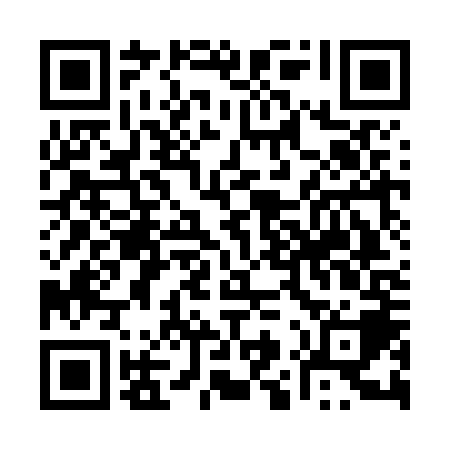 Ramadan times for Tandil, ArgentinaMon 11 Mar 2024 - Wed 10 Apr 2024High Latitude Method: NonePrayer Calculation Method: Muslim World LeagueAsar Calculation Method: ShafiPrayer times provided by https://www.salahtimes.comDateDayFajrSuhurSunriseDhuhrAsrIftarMaghribIsha11Mon5:235:236:521:064:387:207:208:4412Tue5:245:246:531:064:387:197:198:4213Wed5:255:256:541:064:377:187:188:4014Thu5:275:276:551:064:367:167:168:3915Fri5:285:286:561:054:357:157:158:3716Sat5:295:296:561:054:347:137:138:3517Sun5:305:306:571:054:337:127:128:3418Mon5:315:316:581:044:327:107:108:3219Tue5:325:326:591:044:317:097:098:3120Wed5:335:337:001:044:307:077:078:2921Thu5:345:347:011:044:297:067:068:2722Fri5:355:357:021:034:287:047:048:2623Sat5:365:367:031:034:277:037:038:2424Sun5:375:377:041:034:267:017:018:2325Mon5:385:387:051:024:257:007:008:2126Tue5:395:397:061:024:246:586:588:2027Wed5:405:407:061:024:236:576:578:1828Thu5:415:417:071:014:226:556:558:1729Fri5:425:427:081:014:216:546:548:1530Sat5:425:427:091:014:206:526:528:1431Sun5:435:437:101:014:196:516:518:121Mon5:445:447:111:004:186:496:498:112Tue5:455:457:121:004:176:486:488:093Wed5:465:467:131:004:166:466:468:084Thu5:475:477:1312:594:146:456:458:065Fri5:485:487:1412:594:136:436:438:056Sat5:495:497:1512:594:126:426:428:037Sun5:505:507:1612:594:116:406:408:028Mon5:505:507:1712:584:106:396:398:019Tue5:515:517:1812:584:096:386:387:5910Wed5:525:527:1912:584:086:366:367:58